APPLICATION FOR EMPLOYMENT PRACTICES LIABILITY INSURANCENOTICE TO ALL APPLICANTS:  The policy for which this Application is made is a claims made and reported policy subject to its terms.  This policy applies only to any Claim first made against the Insureds during the Policy Period provided such Claim is reported in writing to the Insurer as soon as practicable but in no event later than 60 days after the expiration of the Policy Period or the last day of the optional extension period, if purchased. Amounts incurred as defense costs, charges and expenses shall reduce and may exhaust the Limit of Liability and are subject to the retentions. Please read the policy carefully.  If you do not have a copy of the policy, please request it from your agent or broker. If space is insufficient to answer any question fully, attach a separate sheet.  I.	GENERAL INFORMATION 1.	(a)	Full name of Applicant:  	(b)	Principal business premise address: 			(Street)		(County)	(City)	(State)	(Zip)	(c)	Website address:  		(d)	(i)	Date organized (MM/DD/YYYY): 				(ii)	Have there been any changes in majority ownership since the date organized?	[   ] Yes  [   ] No			If yes, provide the date Applicant began continuously operating under current ownership: 			(e)	Type of organization (check one):  [   ] corporation   [   ] partnership  [   ] joint venture  [   ] sole proprietorship   		[   ] limited liability company   [   ] limited  partnership  [   ]  nonprofit   [   ]  public entity   [   ] other 		(f)	Full description of business operations:  		(g)	If Applicant is a subsidiary, name of parent company: 	(h)	Are any subsidiaries or affiliated companies also proposed as Applicants for this insurance?	[   ] Yes  [   ] NoIf Yes, provide the following for each subsidiary and affiliated company. Attach a separate schedule if necessary.  Name 	Description of	% of Ownership by	Date Acquired,		Domicile	Operations 	Applicant  or Affiliate 	Created, or Affiliated  	State	 (i)		Name, title, phone, fax and e-mail address of the person who primarily handles the human resource and/or risk management duties for all Applicants (This person will be contacted by Risk Management personnel):	(Name)	(Title)	(Entity)		(Phone)	(Fax)	(E-Mail Address)2.	For all Applicants, provide the following information for all locations within each state. Attach a separate schedule if necessary. 				Number of Directors, Officers, Partners and Employees			Number of Full-time (regular, seasonal, 	Number of Part-Time (regular, 	State 		Number of Locations	temporary and leased)  		seasonal, temporary and leased)	3.	During the last twelve months, has any Applicant: 	(If Yes, provide the number of full-time and part-time persons.) 	Number of Persons			Full-time	Part-time	(a)	used independent contractors that provide services on their behalf?	[   ] Yes  						[   ]  No	(b)	used volunteers that provide services on their behalf?		[   ] Yes  						[   ]  No	(c)	supervised workers other than their own employees?	[   ] Yes  						[   ]  NoIf Yes, to any of the above, provide details. 	4.	Provide the total number of employees:		(a)	Involuntarily terminated during the last twelve months: 		(b)	Voluntarily terminated during the last twelve months: 	(c)	Whose annual salaries exceed $100,000:	5.	Do all Applicants currently carry Employment Practices Liability Insurance?	[   ] Yes   [   ] No 	If Yes, provide the following: 	Name of Insurer	Limits	Policy Period	Deductible/Retention	Premium  	Retro/Prior Acts Date 6.	During the last five years, have there been any charges filed with the EEOC or state agency against any Applicant at any location, whether filed by current employees, terminated employees or employees not hired?	[   ] Yes   [   ] No	If Yes, indicate the total number of charges (by primary allegation of each charge) for each of the last five years. 	For each charge, attach a copy of the charges, the Applicant’s response and the dismissal or status.7.	During the last five years have there been any been any litigated cases involving current employees, terminated employees or employees not hired (including wrongful termination suits under state law alleging violations of laws other than anti-discrimination law) and EEOC or state agency charges over the last five years for which any settlement was or may be paid?	[   ] Yes   [   ] No		If Yes, provide the following information. Attach claims supplement EHS3005.  8.	Other than stated in questions 6 and 7, during the last five years, has (have) any judgment(s), settlement(s), payment(s), claim(s), suit(s) or demand(s) been made against any person(s) or entity(ies) proposed for this insurance, such as would fall under the proposed insurance? 	[   ] Yes   [   ] No	If Yes, provide details.	9.	Is (are) any person(s) or entity(ies) proposed for this insurance aware of any fact, circumstance or situation which might afford grounds for any claim, such as would fall under the proposed insurance?	[   ] Yes   [   ] No 	If Yes, provide details.	For example, but not  by way of limitation, we consider it reasonable for you to foresee that a claim  may be brought against you if a current or former employee or an applicant for employment  has expressed  dissatisfaction with the employment relationship or the employment application process by:i) Making a formal complaint to a supervisory employee of discrimination, harassment or unfair employment  practices;ii) Threatening to hire an attorney;iii) Asking for a severance package in excess of what is being offered;iv) Complaining of discrimination, harassment or unfair treatment and threatening to do something about it; orv) Frequent complaining of discrimination, harassment or unfair treatment.10.	Has any insurer declined, cancelled or nonrenewed any Employment Practice Liability Insurance Policy or any similar insurance on behalf of any person(s) or entity(ies)  proposed for this insurance?  	[   ] Yes  [   ] No  	If Yes, provide details. 	11.	During the last three years has any Applicant been involved in, or are they presently considering or contemplating:	(a)	A change in the nature of business operations?	[   ] Yes  [   ] No	(b)     A sale  of assets or divestiture of business segment(s)	(c)	Any merger, consolidation or acquisition?	[   ] Yes  [   ] No	(d)	Any layoffs, staff reductions, early retirements or office or plant closings?	[   ] Yes  [   ] No	(e)	Opening any new locations?	[   ] Yes  [   ] No	(f)	Forming any new companies?	[   ] Yes  [   ] No	If Yes to any of the above, provide details.  	12.	Do all Applicants prominently display all of the proper notification posters required by the EEOC?	[   ] Yes  [   ] No13.	(a)		Do all Applicants have a full-time human resource manager or department?  	[   ] Yes [   ] No	If No, how is this function handled?14.	Do all Applicants have a written:	(a)	progressive disciplinary program?	[   ] Yes  [   ] No	(b)	policy prohibiting discrimination?	[   ] Yes  [   ] No	(c)	policy prohibiting sexual harassment? 	[   ] Yes  [   ] No	(d)	equal employment opportunity statement?	[   ] Yes  [   ] No	(e)	termination policy? 	[   ] Yes  [   ] No	(f)	employee handbook?  	[   ] Yes  [   ] No		If Yes,		(i)	do all applicants distribute the employee handbook to all employees?	[   ] Yes  [   ] No		(ii)	does the employee handbook contain an “employment-at-will”  statement?	[   ] Yes  [   ] No15.	Are all prospective employees required to complete an employment application prior to hire? 	[   ] Yes  [   ] No	If Yes, does the application contain an “employment-at-will” statement?	[   ] Yes  [   ] NoII.	FINANCIAL INFORMATIONProvide the following year-end financial information for the past two years:If there is more than one than Applicant, provide consolidated financial information for all Applicants other than affiliated companies. Attached a separate schedule for each affiliate company proposed as an Applicant for this insurance.    	Year	Revenues	Net Income/Loss 		Assets	Equity, Partners 				(+/-)			Capital or Equivalent							(+/-)			$		$	  	$		$						$		$	  	$		$			2.	Presently, do current liabilities exceed current assets for any Applicant?	[   ] Yes  [   ] No 	If Yes, provide a copy the Applicant’s annual report or audited financial statements for the last two years. 3.	Has any outside auditor in last two fiscal years rendered a going concern opinion for any Applicant’s financial statements?	[   ] Yes  [   ] No 	If Yes, provide details. 		4.	Has any Applicant been the subject of any bankruptcy proceeding or legal or financial reorganization in the last two years or are they considering or contemplating such action? 	[   ] Yes  [   ] NoNOTICE TO THE APPLICANT - PLEASE READ CAREFULLYNO FACT, CIRCUMSTANCE OR SITUATION INDICATING THE PROBABILITY OF A CLAIM OR ACTION FOR WHICH COVERAGE MAY BE AFFORDED BY THE PROPOSED INSURANCE IS NOW KNOWN BY ANY PERSON(S) OR ENTITY(IES) PROPOSED FOR THIS INSURANCE OTHER THAN THAT WHICH IS DISCLOSED IN THIS APPLICATION.  IT IS AGREED BY ALL CONCERNED THAT IF THERE BE KNOWLEDGE OF ANY SUCH FACT, CIRCUMSTANCE OR SITUATION, ANY CLAIM SUBSEQUENTLY EMANATING THEREFROM SHALL BE EXCLUDED FROM COVERAGE UNDER THE PROPOSED INSURANCE.  FOR THE PURPOSE OF THIS APPLICATION, THE UNDERSIGNED AUTHORIZED AGENT OF THE PERSON(S) AND ENTITY(IES) PROPOSED FOR THIS INSURANCE DECLARES THAT TO THE BEST OF HIS/HER KNOWLEDGE AND BELIEF,  AFTER REASONABLE INQUIRY, THE STATEMENTS IN THIS APPLICATION AND IN ANY ATTACHMENTS,  ARE TRUE AND COMPLETE. THE COMPANY IS AUTHORIZED TO MAKE ANY INQUIRY IN CONNECTION WITH THIS APPLICATION.  SIGNING THIS APPLICATION DOES NOT BIND THE COMPANY TO PROVIDE OR THE APPLICANT TO PURCHASE THE INSURANCE. THIS APPLICATION, INFORMATION SUBMITTED WITH THIS APPLICATION AND ALL PREVIOUS APPLICATIONS AND MATERIAL CHANGES THERETO OF WHICH EDGEWATER HOLDINGS, LTD. RECEIVES NOTICE IS ON FILE WITH EDGEWATER HOLDINGS, LTD.  AND IS CONSIDERED PHYSICALLY ATTACHED TO AND PART OF THE POLICY IF ISSUED. THE COMPANY WILL HAVE RELIED UPON THIS APPLICATION AND ALL SUCH ATTACHMENTS IN ISSUING THE POLICY.  IF THE INFORMATION IN THIS APPLICATION AND ANY ATTACHMENT MATERIALLY CHANGES BETWEEN THE DATE THIS APPLICATION IS SIGNED AND THE EFFECTIVE DATE OF THE POLICY, THE APPLICANT WILL PROMPTLY NOTIFY THE COMPANY, WHO MAY MODIFY OR WITHDRAW ANY OUTSTANDING QUOTATION OR AGREEMENT TO BIND COVERAGE.THE UNDERSIGNED DECLARES THAT THE PERSON(S) AND ENTITY(IES) PROPOSED FOR THIS INSURANCE UNDERSTAND THAT:(I)	THE POLICY FOR WHICH THIS APPLICATION IS MADE APPLIES ONLY TO “CLAIMS” FIRST MADE DURING THE “POLICY PERIOD” AND REPORTED TO THE COMPANY DURING THE “POLICY PERIOD” OR WITHIN SIXTY DAYS AFTER THE EXPIRATION DATE OF THE “POLICY PERIOD” UNLESS THE EXTENDED REPORTING PERIOD IS EXERCISED. IF THE EXTENDED REPORTING PERIOD IS EXERCISED, THE POLICY SHALL ALSO APPLY TO “CLAIMS” FIRST MADE DURING THE EXTENDED REPORTING PERIOD AND REPORTED TO THE COMPANY DURING THE EXTENDED REPORTING PERIOD OR WITHIN SIXTY DAYS AFTER THE EXPIRATION OF THE EXTENDED REPORTING PERIOD; (II)	UNLESS AMENDED BY ENDORSEMENT, THE LIMITS OF LIABILITY CONTAINED IN THE POLICY SHALL BE REDUCED, AND MAY BE COMPLETELY EXHAUSTED BY “CLAIM EXPENSES” AND, IN SUCH EVENT, THE COMPANY WILL NOT BE LIABLE FOR “CLAIM EXPENSES” OR THE AMOUNT OF ANY JUDGEMENT OR SETTLEMENT TO THE EXTENT THAT SUCH COSTS EXCEED THE LIMITS OF LIABILITY IN THE POLICY; AND (III)	UNLESS AMENDED BY ENDORSEMENT, “CLAIM EXPENSES” SHALL BE APPLIED AGAINST THE “DEDUCTIBLE”. The undersigned hereby authorizes the release of information contained in this application to a loss prevention service provider.Note: This application is signed by undersigned authorized agent of the Applicant(s) on behalf of the Applicant(s) and its partners, owners, directors, officers and employeesMust be signed by a human resources director, executive officer, partner or equivalent (within 60 days of the proposed effective date). Name of Applicant		TitleSignature of Applicant	DatePRODUCED BY (Insurance Agent or Broker):Producer Name: 		Firm Name: 	Taxpayer ID or Social Security No.: 		Producer License No.: 	Agency: 	Address (No., Street, City, State and ZIP): 	FRAUD PREVENTION – WARNINGANY PERSON WHO, KNOWINGLY AND WITH INTENT TO DEFRAUD ANY INSURANCE COMPANY OR OTHER PERSON FILES AN APPLICATION FOR INSURANCE OR STATEMENT OF CLAIM CONTAINING ANY MATERIALLY MISLEADING INFORMATION, OR CONCEALS FOR THE PURPOSE OF MISLEADING, INFORMATION CONCERNING ANY FACT MATERIAL THERETO, COMMITS A FRAUDULENT INSURANCE ACT, WHICH IS A CRIME AND SUBJECTS SUCH PERSON TO CRIMINAL AND CIVIL PENALTIES, INCLUDING BUT NOT LIMITED TO FINES, DENIAL OF INSURANCE BENEFITS, CIVIL DAMAGES, CRIMINAL PROSECUTION, AND CONFINEMENT IN STATE PRISON.WARNING –  Applicants:  It is unlawful to knowingly provide false, incomplete, or misleading facts or information to an insurance company for the purpose of defrauding or attempting to defraud the company.  Penalties may include imprisonment, fines, denial of insurance, and civil damages.  Any insurance company or agent of an insurance company who knowingly provides false, incomplete, or misleading facts or information to a policyholder or claimant for the purpose of defrauding or attempting to defraud the policyholder or claimant with regard to a settlement or award payable from insurance proceeds shall be reported to the Colorado division of insurance within the department of regulatory agencies.WARNING – Florida Applicants: Any person who knowingly and with intent to injure, defraud, or deceive any insurer files a statement of claim or an application containing any false, incomplete, or misleading information is guilty of a felony of the third degree. WARNING – : A person who submits an application or files a claim with intent to defraud or helps commit a fraud against an insurer is guilty of a crime.WARNING –  Applicants:  Any person who includes any false or misleading information on an application for an insurance policy is subject to criminal and civil penalties.WARNING –  Applicants:  Any person who knowingly presents a false or fraudulent claim for payment of a loss or benefit or knowingly presents false information in an application for insurance is guilty of a crime and may be subject to civil fines and criminal penalties.WARNING—New York Applicants: Any person who knowingly and with intent to defraud any insurance company or other person files an application for insurance or statement of claim containing any materially false information, or conceals for the purpose of misleading, information concerning any fact material thereto, commits a fraudulent insurance act, which is a crime and shall also be subject to a civil penalty not to exceed $5,000 and the stated value of the claim for each such violation. WARNING – Ohio: Any person who, with intent to defraud or knowing that he is facilitating a fraud against an insurer, submits an application or files a claim containing a false or deceptive statement is guilty of insurance fraud.WARNING – Pennsylvania Applicants:  Any person who knowingly and with intent to defraud any insurance company or other person files an application for insurance or statement of claim containing any materially false information or conceals for the purpose of misleading, information concerning any fact material thereto commits a fraudulent insurance act, which is a crime and subjects such person to criminal and civil penalties.Edgewater Holdings, Ltd., 4th FloorAPPLICATION FOR EMPLOYMENT PRACTICES LIABILITY INSURANCEPrimary Allegation Year 		Year 		Year 		Year 		Year 		(1) Gender Discrimination(2) Age Discrimination(3) Racial, Religious, Ethnic Discrimination(4) Other Discrimination(5) Violation of Fair Labor Standards(6) Sexual Harassment (7) Violation of American with Disabilities Act(8) All Others 		Date of Suit/  ChargeClaimantPrimary Allegation (if applicable, use description from question 6)Losses  PaidLosses  ReservedLegal Expense PaidLegal Expense Reserved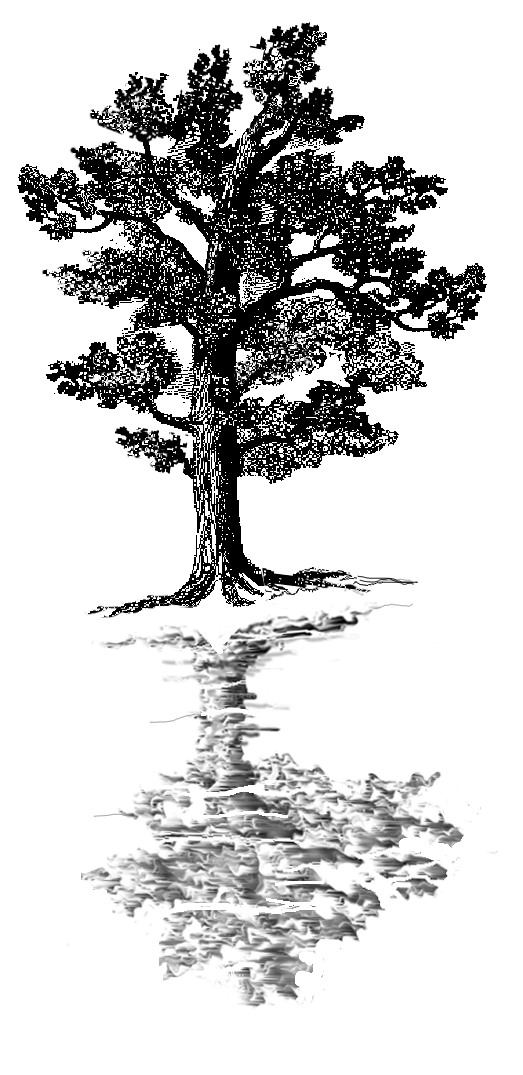 